Муниципальное бюджетное дошкольное образовательное учреждениедетский сад комбинированного вида №28 "Чебурашка" станицы Староминской  муниципального образования Староминский районКонспект непосредственно образовательной деятельности в старшей группе спортивный праздник, посвященный  дню Защитника Отечества - "Мой папа самый лучший"  совместно с папами.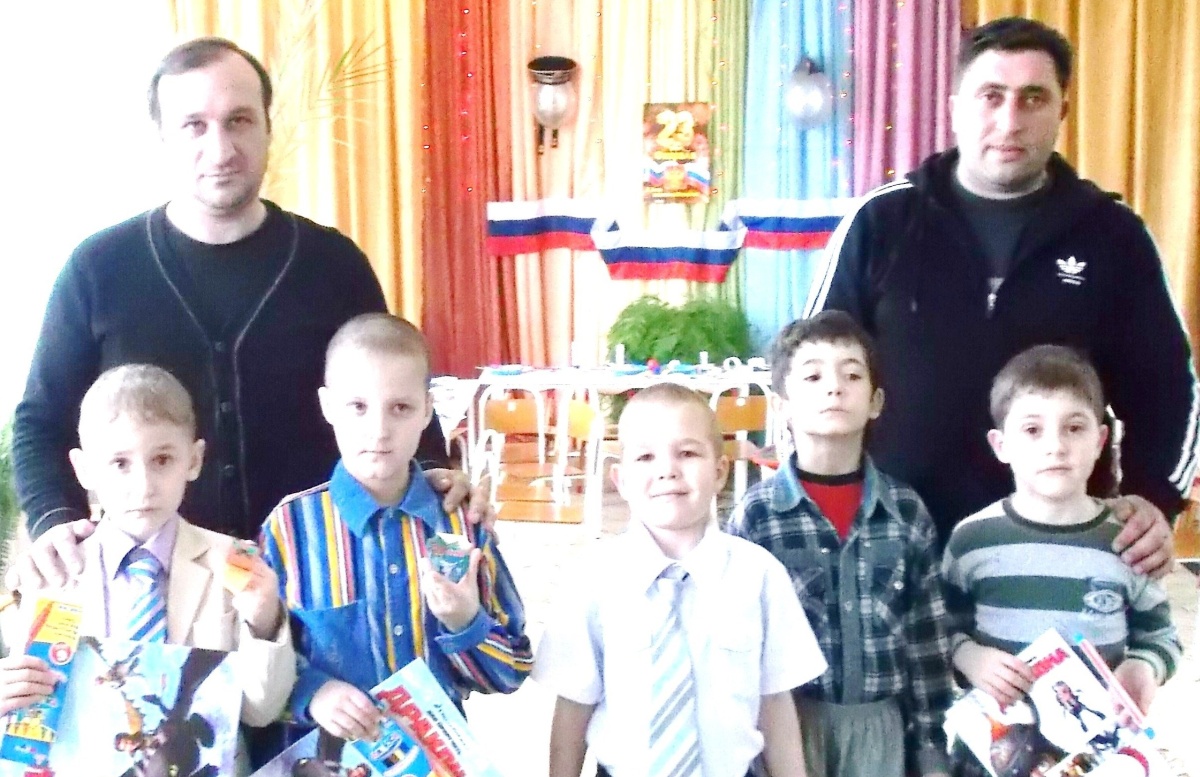                                                                         Подготовила инструктор по ФК                                                                              Балюк Неля НиколаевнаЦель:  воспитание у детей чувства уважения к Российской армии, любовь к Родине.Программные задачи:1. Способствовать гармонизации детско-родительских отношений.2. Развивать положительные эмоции, чувства взаимопомощи, выдержку, выносливость.3. Формировать соревновательные качества, чувство взаимовыручки.4. Воспитывать патриотические чувства. Интеграция  образовательных областей: физическое развитие; художественно – эстетическое;социально – коммуникативное.Оборудование:  2 куба,  2 узких доски,2  перекладины ,2 обруча,2 рюкзака,  кителя, 2 пилотки; 2 корзины, конверты по одному на ребёнка; 15 мячей – ежей.Ход праздника.Мальчики и папы заходят под музыку  марша в спортивный зал и перестраиваются в две колонны.Инструктор по ФК: Дорогие наши мужчины – папы и мальчики! Поздравляем вас с наступающим праздником! Желаем успехов в делах, счастья, добра, чистого неба над головой. Мальчишкам расти сильными, смелыми, мужественными, добрыми и благородными. Помните о том, что вы будущие защитники Отечества!1 ребенок:    Папин праздник – главный праздник                       Всех мальчишек и мужчин.                       И поздравить пап любимых мы сегодня так спешим!2 ребенок:     Мы желаем папам счастья, неба мирного для них!                        Мы мальчишек наших любим, уважаем от души!         Защищать всегда нас будут, хоть пока коротыши! 3 ребенок:   Собрались сегодня вместе,                      Чтоб отметить праздник мужчин.                      Смелым, умным, отважным и добрым-    Вот таким видят папу и дочка и сын!4 ребенок:    Мы папам желаем удачи                      И новых спортивных побед!                      Сражайтесь, боритесь, дерзайте!                       Шлем папам спортивный привет!Инструктор по ФК:                     Всем покажите ваши вы знанья,                    Силу, ловкость, сноровку в борьбе.                    Вы дерзайте, наши мужчины                    И уверены, будьте в себе.Сегодня проведём соревнования, посвящённые «Дню защитника Отечества»!Прошу поприветствовать  наши команды: команда пап и мальчиков« Танкисты» и команда пап и мальчиков « Десантники».Представляю наше жюри: __________________________Инструктор по ФК: Давай те представим, что мы в армии.Объявляется боевая тревога . Солдатам надо быстро одеться и приступить к военным действиям.1соревнование: « Кто быстрее оденется в форму».Команды одеваются наперегонки в кители и пилотки. По одному одеваются, оббегают куб, отдают форму следующему.Жюри  подводит  итоги.Инструктор по ФК: А сейчас командам задание: Доставить пакет с донесением в штаб.2 соревнование: «Доставь пакет в штаб»Детям раздаются пакеты: надо добежать до куба, положить на куб пакет, оббежать куб и встать последним в команду, бежит следующий. Чья команда быстрее передаст все пакеты.Жюри  подводит  итоги.Инструктор по ФК:  Предлагаю командам сделать привал. (Дети садятся на скамейки).Инструктор по ФК: Следующее соревнование для пап.3 соревнование: « Кто быстрее  до ракеты».Выбираются два папы, берут длинную верёвку с палочками на концах, посередине верёвки привязана ракета. Кто быстрее намотает верёвку на палочку до ракеты.Жюри  подводит  итоги.Инструктор по ФК: Предлагаю всем послушать стихи о папах:Мальчики читают стихи. «Как папа»    (Т. Бокова)Хочу похожим быть на папу,Во всем хочу как папа стать.Как он - носить костюм и шляпу,Ходить, смотреть и даже спать.Быть сильным, умным, не ленитьсяИ делать всё, как он – на пять!И не забыть ещё,  жениться!И нашу маму в жёны взять.« Папа»   (Т. Прокофьева)У папы работа!У папы забота!И некогда с нами ему поиграть.А мы его любим!А мы его ждём!Но если наш папа берёт выходной,Как здорово с ним,Он такой заводной!Инструктор по ФК: Продолжим наши состязания.4 соревнование: « Чья лошадка быстрее?».Выбирают по 5 пап с детьми для каждой команды. Папа везёт ребёнка на плечах до куба, снимает ребёнка и остаются около куба, бежит следующий папа с ребёнком из команды. Чья команда быстрее. Жюри  подводит  итоги.Инструктор по ФК: В следующем соревновании участвуют команды детей .5соревнование: « Марш – бросок с рюкзаком».Пробежать по узкой доске с рюкзаком на плече, оббежать куб, передать рюкзак следующему.Жюри  подводит  итоги.Инструктор по ФК: Скажите, а боитесь ли вы высоты? … Значит следующее 6 соревнование - «Десантники».Выбираются по 2 папы из каждой команды, берутся за концы перекладин, ребёнок цепляется руками за перекладину. А папы переносят его к кубу и оставляют. Бегут за следующим ребёнком. Чья команда быстрее перенесёт детей.Жюри  подводит  итоги.Инструктор по ФК:  Вдали от дома солдаты скучают по своим родным и близким, о подругах. А когда вернуться домой, создадут семью.7 соревнование « Соберись вместе».Папа забирает сына, бежит до куба и остаётся там. Бежит следующий папа. Чья команда быстрее соберётся вместе.Жюри  подводит  итоги.Инструктор по ФК: Предлагаю командам присесть и отдохнуть.А сейчас конкурс капитанов. 8 соревнование « Разминируй поле».Капитаны команд собирают «мины» ( мячи – ежи) в корзины. Кто больше «разминирует мин».Жюри  подводит  итоги.Мальчики читают стихотворение.                 « Когда у папы выходной»  ( Е.Стеквашова ) 1 ребенок:  Когда у папы выходной,Корабль строим с парусами,Плывём на нём за чудесами,Я -  капитан, а он  - герой.2 ребенок:  Он за меня готов сразитьсяС драконом огненным большим,И если надо будет битьсяС морским чудовищем самим.3 ребенок: Я так ценю его заботу,Я с папой, будто в ярком сне,Жаль, в понедельник на работуПора ему, а в садик мне. Инструктор по ФК: Предлагаю жюри подвести итоги соревнований.Жюри объявляют, что победила дружба – ничья!Инструктор по ФК: Молодцы, ребята и папы! Вы замечательно справились с заданиями. Команды награждаются памятными медалями. А дети дарят любимым папам подарки, сделанные своими руками  (Раздаём медали и подарки).